repasserlepermisauxvieux ; pdfMarre de suivre ses vieux qui roulent à 2km/h, surtout quand on peux pas les doubler !!!
Marre qu'ils laissent la priorité à droite alors qu'ils sont engagés dans un rond-point !!!
Et j'en oublie...

Faudrait qu'ils repassent le permis à partir de 60 ans ou alors une remise à niveau.

Qu'en pensez-vous ?1A la rigueur, la vitesse n'est pas forcément ce qui est le plus dangereux. Ce qui est vraiment dangereux c'est lorsqu'ils te coupent la route et t'envoient limite dans le fossé, et ils ne t'ont même pas vu ! 

Donc, je serai même plus méchant et je dirai qu'à 65 ans, on devrait faire passer des visites médicales et voir si la personne est apte à continuer de conduire, et au delà des 80 ans, on leur interdit de conduire !2Non, comme sa y'aura moins de vieux sur les routes (que se soit à pied ou en voiture)3C'est à chier ça. Les petits vieux ne font pas plus d'accidents que les autres. Et si on leur enléve leur permis, ils font quoi après ? Du vélo ?

Sinon le second degré, c'est le mal ! 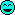 4Moi je suis pas contre.5A la rigueur, la vitesse n'est pas forcément ce qui est le plus dangereux. Ce qui est vraiment dangereux c'est lorsqu'ils te coupent la route et t'envoient limite dans le fossé, et ils ne t'ont même pas vu ! 

Donc, je serai même plus méchant et je dirai qu'à 65 ans, on devrait faire passer des visites médicales et voir si la personne est apte à continuer de conduire, et au delà des 80 ans, on leur interdit de conduire !6En fait, on devrait interdire le béret et le vieux pétard au coin du bec en conduisant. Puis aussi les vieux cons qui ne savent pas ce qu'est un clignotant et un rétroviseur. Comme c'est en général les mêmes...7Qui roule en contre-sens sur l'autoroute ?8Ce que j'aime le plus c'est quand ils roulent à 20 en ville et que tu ne peux rien faire, tu vois le feu vert au bout de la rue, tu te dis je l'aurais eu s'il n'y avait pas se vieux c.. devant. Le pire, c'est que le vieux, il voit le feu orange, d'un coup il se met à accélérer, il grille le feu, et toi tu te retrouves à l'arrêt, totalement médusé.9Moi je suis plutôt pour, au moins, une visite médicale à partir d'un certain âge (65-70 ans). Parce que, comme l'a dit jo, c'est pas rare de voir des p'tits vieux te passer sous le nez sans qu'il ne voit rien. C'est comme ça que ma mère a eu un accident, parce qu'une p'tite fripée est passée devant, et que mon grand-père ne devrait pas tarder à en avoir un aussi.10Bah tu crois quoi gamin ! Quand je vais à Géant et que je me fais couper la route par un connard sans son clignotant et qui derrière se paye un tour de manège tout au tour du rond point, tout ça car ce con est pas foutu de faire la différence entre l'entre du parking et la route pour St Christophe ! Je la vis tout les ans ! 
Ou alors le vieux papy en plein milieu de la route à 30 sur la route entre Craponne et Saint Paulien ! Que tu peux pas doubler car t'as toujours une merdouille qui arrive en face ! Mordel de Berde tiens !11j'approuve12Les morts et les responsables des morts sur la route sont en grande partie les jeunes. Les vieux même s'ils sont parfois chiant sont beaucoup moins dangeureux.13Tout dépend de ce qu'on entend par dangereux ! Qui est le plus dangereux ? Un vieux qui va être à 30km sur une route où tout le monde roule 2 fois plus vite, et va donc créer un énervement routier au tour de lui, ou alors le conducteur qui va perdre patience parce que ce vieux roule trop lentement, et donc va doubler comme un porc à cause de son énervement ? 
Bah j'aurai tendance à dire que le vieux, même si il conduit lentement, est plus dangereux, car il est responsable de la mauvaise conduite des autres14Bah j'aurai tendance à dire que le vieux, même si il conduit lentement, est plus dangereux, car il est responsable de la mauvaise conduite des autres.

Où comment rejeter la faute sur les autres. 15Pas d'accord du tout chacun peut avoir le droit de circuler librement &amp; faut pas faire une généralité, certain d'entre eux disent bien " oé les jeunes y font que rouler à 100km/h ivre... " truc comme sa -_- alors que pas forcement.
Et si on devient comme eux on aimerai pas qu'on se fasse retiré le permis =/16Euh... Si le vieux ni voit plus ou autres, faut lui retirer le permis. C'est un danger public !!!!17beboune01 a écrit :Pas d'accord du tout chacun peut avoir le droit de circuler librement, faut pas faire une généralité, certain d'entre eux disent bien " oé les jeunes y font que rouler à 100km/h ivre... " truc comme sa -_- alors que pas forcement.
Et si on devient comme eux on aimerai pas qu'on se fasse retiré le permis =/
Sauf que c'est pas vraiment une généralité. La vieillesse entraine des défaillances physiques, et donc la vue est souvent touchée au bout d'un moment. 
Tout ce que je demanderai moi, c'est une visite médicale genre tous les ans pour vérifier que leur vue et leurs réflexes sont bons.